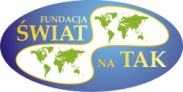 Pogotowie naukowe 2017Ankieta dla uczniaDane personalne:Imię i nazwisko: …………………………………………………………………………………………………………………………………… Ulica: ……………………………………………………………………………… nr domu: …………… nr mieszkania : …………….Kod pocztowy ……………………………… Miejscowość: ……………………………………………………………………………….Data urodzenia:…………………………………………………………………………………………………………………………………….Telefon stacjonarny : ……………………………………………………………………………………………………………………………Telefon kontaktowy:  …………………………………………………………………………………………………………………………..E – mail: ……………………………………………………………………………………………………………………………………………….Przedmiot…………………………………………………………………………………………………………………………………………….Adres szkoły:…………………………………………………………………………………………………………………………………………Klasa…………………………………………………………………………………………………………………………………………………….Kontakt do opiekuna:…………………………………………………………………………………………………………………………..Oświadczam, że zapoznałem się z Regulaminem uczestnictwa w programie i wyrażam zgodę na przetwarzanie moich danych osobowych  dla celów rekrutacji zgodnie z ustawą z dnia 29.08.1997 roku o Ochronie Danych Osobowych; tekst jednolity: (Dz. U. 2015. poz. 2135) ………………………………………………….Data i podpis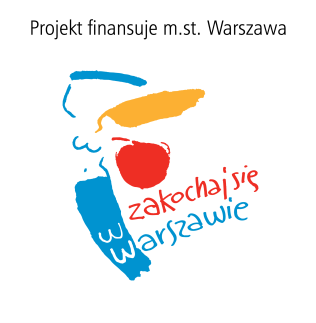 